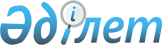 Солтүстік Қазақстан облысы Тимирязев ауданы аумағында сайлау учаскелерін құру туралы
					
			Күшін жойған
			
			
		
					Солтүстік Қазақстан облысы Тимирязев ауданы әкімінің 2018 жылғы 19 қарашадағы № 15 шешімі. Солтүстік Қазақстан облысының Әділет департаментінде 2018 жылғы 30 қарашада № 4998 болып тіркелді. Солтүстік Қазақстан облысының Әділет департаментінде 2020 жылғы 16 шілдеде № 6449 болып тіркелді. Күші жойылды - Солтүстік Қазақстан облысы Тимирязев ауданы әкімінің 2021 жылғы 3 наурыздағы № 9 шешімімен
      Ескерту. Күші жойылды - Солтүстік Қазақстан облысы Тимирязев ауданы әкімінің 03.03.2021 № 9 (алғашқы жарияланған күнінен кейін күнтізбелік он күн өткен соң қолданысқа енгізіледі) шешімімен.
      Қазақстан Республикасының 1995 жылғы 28 қыркүйектегі "Қазақстан Республикасындағы сайлау туралы" Конституциялық заңының 23-бабы 1, 2-тармақтарына сәйкес, Солтүстік Қазақстан облысы Тимирязев ауданының әкімі ШЕШІМ ҚАБЫЛДАДЫ:
      1. Солтүстiк Қазақстан облысы Тимирязев ауданы аумағында қосымшаға сәйкес сайлау учаскелерi құрылсын.
      2. Күші жойылды деп танылсын:
      1) Солтүстік Қазақстан облысы Тимирязев ауданы әкімінің 2015 жылғы 19 ақпандағы № 10 "Солтүстік Қазақстан облысы Тимирязев ауданы аумағында сайлау учаскелерін құру туралы" шешімі (Нормативтік құқықтық актілерді мемлекеттік тіркеу тізілімінде № 3129 болып тіркелген, 2015 жылғы 16 наурызда "Әділет" Қазақстан Республикасы нормативтік құқықтық актілерінің ақпараттық-құқықтық жүйесінде жарияланған);
      2) Солтүстік Қазақстан облысы Тимирязев ауданы әкімінің 2015 жылғы 21 қазандағы № 26 "Сайлау учаскесін тарату және Солтүстік Қазақстан облысы Тимирязев ауданы әкімінің 2015 жылғы 19 ақпандағы № 10 "Солтүстік Қазақстан облысы Тимирязев ауданы аумағында сайлау учаскелерін құру туралы" шешіміне өзгеріс енгізу туралы" шешімі (Нормативтік құқықтық актілерді мемлекеттік тіркеу тізілімінде № 3442 болып тіркелген, 2015 жылғы 16 қарашада "Әділет" Қазақстан Республикасы нормативтік құқықтық актілерінің ақпараттық-құқықтық жүйесінде жарияланған). 
      3. "Солтүстік Қазақстан облысы Тимирязев ауданы әкімінің аппараты" коммуналдық мемлекеттік мекемесі мыналарды Қазақстан Республикасының заңнамасымен белгіленген тәртіпте қамтамасыз етсін:
      1) осы шешімді Солтүстік Қазақстан облысының Әділет департаментінде мемлекеттік тіркеуді;
      2) осы шешім мемлекеттік тіркелген күннен бастап күнтізбелік он күн ішінде оның мемлекеттік және орыс тіліндегі қағаз және электрондық түрдегі көшірмесін Қазақстан Республикасы Әділет министрлігінің "Республикалық құқықтық ақпарат орталығы" шаруашылық жүргізу құқығындағы республикалық мемлекеттік кәсіпорынның Солтүстік Қазақстан облыстық филиалына ресми жариялау және Қазақстан Республикасы нормативтік құқықтық актілерінің эталондық бақылау банкіне қосу үшін жолдауды; 
      3) осы шешімді оны ресми жариялағаннан кейін Тимирязев ауданы әкімдігінің интернет-ресурсында орналастыруды.
      4. Осы шешім оның алғашқы ресми жарияланған күнінен кейін күнтізбелік он күн өткен соң қолданысқа енгізіледі. 
       "КЕЛІСІЛДІ"
      Тимирязев аудандық сайлау
      комиссиясының төрағасы
      ____________Ж. Мәкенова
      2018 жылғы "___" __________ Солтүстік Қазақстан облысы Тимирязев ауданының аумағындағы сайлау учаскелері 
      Ескерту. Қосымша жаңа редакцияда - Солтүстік Қазақстан облысы Тимирязев ауданы əкімінің 08.07.2020 № 8 (алғашқы жарияланған күнінен кейін күнтізбелік он күн өткен соң қолданысқа енгізіледі) шешімімен.
      1. № 480 сайлау учаскесі:
      сайлау учаскесінің орналасқан жері: Ақсуат ауылы, Гагарин көшесі, № 13 үй, "Солтүстік Қазақстан облысы Тимирязев ауданы әкімдігінің білім бөлімі" коммуналдық мемлекеттік мекемесінің "Тимирязев ауданының Ақсуат орта мектебі" коммуналдық мемлекеттік мекемесінің ғимараты;
      сайлау учаскесінің шекаралары: Ақсуат ауылы.
      2. № 481 сайлау учаскесі:
      сайлау учаскесінің орналасқан жері: Дзержинское ауылы, Школьная көшесі, № 16 үй, "Солтүстік Қазақстан облысы Тимирязев ауданы әкімдігінің білім бөлімі" коммуналдық мемлекеттік мекемесінің "Тимирязев ауданының Дзержинский негізгі мектебі" коммуналдық мемлекеттік мекемесінің ғимараты;
      сайлау учаскесінің шекаралары: Дзержинское ауылы.
      3. № 482 сайлау учаскесі:
      сайлау учаскесінің орналасқан жері: Дмитриевка ауылы, Абай көшесі, № 22 үй, "Солтүстік Қазақстан облысы Тимирязев ауданы әкімдігінің білім бөлімі" коммуналдық мемлекеттік мекемесінің "Тимирязев ауданының Дмитриев орта мектебі" коммуналдық мемлекеттік мекемесінің ғимараты;
      сайлау учаскесінің шекаралары: Дмитриевка ауылы.
      4. № 483 сайлау учаскесі:
      сайлау учаскесінің орналасқан жері: Жарқын ауылы, Школьная көшесі, № 30 үй, "Солтүстік Қазақстан облысы Тимирязев ауданы әкімдігінің білім бөлімі" коммуналдық мемлекеттік мекемесінің "Тимирязев ауданының Жарқын орта мектебі" коммуналдық мемлекеттік мекемесінің ғимараты;
      сайлау учаскесінің шекаралары: Жарқын ауылы.
      5. № 484 сайлау учаскесі:
      сайлау учаскесінің орналасқан жері: Ынтымақ ауылы, Центральная көшесі, № 25 үй, медициналық пунктінің ғимараты;
      сайлау учаскесінің шекаралары: Ынтымақ ауылы.
      6. № 485 сайлау учаскесі:
      сайлау учаскесінің орналасқан жері: Докучаево ауылы, Школьная көшесі, № 23 үй, "Солтүстік Қазақстан облысы Тимирязев ауданы әкімдігінің білім бөлімі" коммуналдық мемлекеттік мекемесінің "Тимирязев ауданының Докучаев орта мектебі" коммуналдық мемлекеттік мекемесінің ғимараты;
      сайлау учаскесінің шекаралары: Докучаево, Северное ауылдары.
      7. № 486 сайлау учаскесі:
      сайлау учаскесінің орналасқан жері: Есіл ауылы, Целинная көшесі, № 10 үй, "Солтүстік Қазақстан облысы Тимирязев ауданы әкімдігінің білім бөлімі" коммуналдық мемлекеттік мекемесінің "Тимирязев ауданының Ишім бастауыш мектебі" коммуналдық мемлекеттік мекемесінің ғимараты;
      сайлау учаскесінің шекаралары: Есіл ауылы.
      8. № 487 сайлау учаскесі:
      сайлау учаскесінің орналасқан жері: Комсомольское ауылы, Комсомольская көшесі, № 14 үй, "Солтүстік Қазақстан облысы Тимирязев ауданы әкімдігінің білім бөлімі" коммуналдық мемлекеттік мекемесінің "Тимирязев ауданының Комсомол орта мектебі" коммуналдық мемлекеттік мекемесінің ғимараты;
      сайлау учаскесінің шекаралары: Комсомольское ауылы.
      9. № 488 сайлау учаскесі:
      сайлау учаскесінің орналасқан жері: Ленинское ауылы, Лесная көшесі, № 36 үй, "Солтүстік Қазақстан облысы Тимирязев ауданы әкімдігінің білім бөлімі" коммуналдық мемлекеттік мекемесінің "Тимирязев ауданының Ленин негізгі мектебі" коммуналдық мемлекеттік мекемесінің ғимараты;
      сайлау учаскесінің шекаралары: Ленинское ауылы.
      10. № 489 сайлау учаскесі:
      сайлау учаскесінің орналасқан жері: Москворецкое ауылы, Садовая көшесі, № 3 үй, "Москворецкое" жауапкершілігі шектеулі серіктестігі әкімшілік орталығының ғимараты (келісім бойынша);
      сайлау учаскесінің шекаралары: Москворецкое ауылы.
      11. № 490 сайлау учаскесі:
      сайлау учаскесінің орналасқан жері: Мичурино ауылы, Сәбит Мұқанов көшесі, № 17 үй, "Солтүстік Қазақстан облысы Тимирязев ауданы әкімдігінің білім бөлімі" коммуналдық мемлекеттік мекемесінің "Тимирязев ауданының Мичурин орта мектебі" коммуналдық мемлекеттік мекемесінің ғимараты;
      сайлау учаскесінің шекаралары: Мичурино ауылы.
      12. № 491 сайлау учаскесі:
      сайлау учаскесінің орналасқан жері: Белоградовка ауылы, Ученическая көшесі, № 2 үй, "Солтүстік Қазақстан облысы Тимирязев ауданы әкімдігінің білім бөлімі" коммуналдық мемлекеттік мекемесінің "Тимирязев ауданының Белоградов орта мектебі" коммуналдық мемлекеттік мекемесінің ғимараты;
      сайлау учаскесінің шекаралары: Белоградовка ауылы.
      13. № 492 сайлау учаскесі:
      сайлау учаскесінің орналасқан жері: Ақжан ауылы, Мир көшесі, № 6 үй, "Солтүстік Қазақстан облысы Тимирязев ауданы әкімдігінің білім бөлімі" коммуналдық мемлекеттік мекемесінің "Тимирязев ауданының Ақжан негізгі мектебі" коммуналдық мемлекеттік мекемесінің ғимараты;
      сайлау учаскесінің шекаралары: Ақжан, Приозерное ауылдары.
      14. № 493 сайлау учаскесі:
      сайлау учаскесінің орналасқан жері: Степное ауылы, Элеваторная көшесі, № 5(а) үй, "Солтүстік Қазақстан облысы Тимирязев ауданы әкімдігінің білім бөлімі" коммуналдық мемлекеттік мекемесінің "Тимирязев ауданының Степной орта мектебі" коммуналдық мемлекеттік мекемесінің ғимараты;
      сайлау учаскесінің шекаралары: Степное, Ракитное ауылдары.
      15. № 494 сайлау учаскесі:
      сайлау учаскесінің орналасқан жері: Дружба ауылы, Мир көшесі, № 30 үй, ауылдық клуб ғимараты;
      сайлау учаскесінің шекаралары: Дружба ауылы.
      16. № 495 сайлау учаскесі:
      сайлау учаскесінің орналасқан жері: Тимирязев ауылы, Комсомольская көшесі, № 19 үй, "Қазақстан Республикасы Білім және ғылым министрлігі Солтүстік Қазақстан облысы әкімдігінің "Тимирязев агротехникалық колледжі" коммуналдық мемлекеттік мекемесінің ғимараты (келісім бойынша);
      сайлау учаскесінің шекаралары: Тимирязев ауылы Водопроводная, Горький, №№ 14/1, 14/2, 15, 16, 17/1, 17/2, 18, 19, 25, 28, 36, 37, 38, 40, 42 үйлері,Терешкова, Первомайская, Целинная, Восточная, Тимирязевская, Шухов, Краснодарская, Юбилейная, Полевая, Мир, Комсомольская, №№ 2, 4, 5, 6, 7, 8/1, 8/2, 10, 11, 13, 18, 20, 21, 24, 27, 29, 34/1, 34/2, 35 үйлері, Приозерная, Молодежная көшелері, Октябрьский, Садовый, Шухов қиылыстары.
      17. № 496 сайлау учаскесі:
      сайлау учаскесінің орналасқан жері: Тимирязев ауылы, Жеңіс көшесі № 11 үй, "Солтүстік Қазақстан облысы Тимирязев ауданы әкімдігінің аудандық мәдениет үйі" коммуналдық мемлекеттік қазыналық кәсіпорнының ғимараты;
      сайлау учаскесінің шекаралары: Тимирязев ауылы Плетнев, Первоцелинников, Жеңіс, Урицкий, Өтеубаев, Киров, Северная, Энергетиков-1, Энергетиков-2, Чкалов, Некрасов, Горький №№ 41, 43, 46, 47/1, 47/2, 48, 49, 50, 51/1, 51/2, 53, 55, 56, 57, 58, 59, 60, 61, 62, 63, 64, 65, 66, 67, 68/1, 68/2, 69, 70, 71, 72, 73, 76/1, 76/2, 82/1 үйлері, Комсомольская №№ 39/1, 39/2, 41/1, 41/2, 43/2, 45/1, 45/2, 47, 49, 51, 53 үйлері, Дорожная, Пушкин, Фадеев, Шаталов, Дубровский, Комаров, Жұмабаев көшелері, Дорожный, Дубровский, Больничный қиылыстары.
      18. № 497 сайлау учаскесі:
      сайлау учаскесінің орналасқан жері: Тимирязев ауылы, Жұмабаев көшесі № 10 үй, "Солтүстік Қазақстан облысы Тимирязев ауданы әкімдігінің білім бөлімі" коммуналдық мемлекеттік мекемесінің "Тимирязев ауданының Тимирязев қазақ жалпы білім беретін мектеп-интернаты" коммуналдық мемлекеттік мекемесінің ғимараты;
      сайлау учаскесінің шекаралары: Тимирязев ауылы Бөкетов, Уәлиханов, Абай, Космонавттар, Бауыржан Момышұлы, Омаров, Новая, Тәуелсіздік, Олимпийская, Абылай хан көшелері, Олимпийский 1, Олимпийский 2 қиылыстары.
      19. № 498 сайлау учаскесі:
      сайлау учаскесінің орналасқан жері: Тимирязев ауылы, Североморская көшесі, № 34 үй, "Солтүстік Қазақстан облысы Тимирязев ауданы әкімдігінің білім бөлімі" коммуналдық мемлекеттік мекемесінің "Тимирязев ауданының Сулы-Элеватор негізгі мектебі" коммуналдық мемлекеттік мекемесінің ғимараты;
      сайлау учаскесінің шекаралары: Тимирязев ауылы Ленин, Гоголь, Брянская, Элеваторная, Гагарин, Североморская, Степная, Турищев, Кооперативная, Центральная, Рабочая, Дальняя, Школьная, Вокзальная көшелері, Школьный қиылысы; Рассвет ауылы.
      20. № 499 сайлау учаскесі:
      сайлау учаскесінің орналасқан жері: Хмельницкое ауылы, Калинин көшесі, № 16 үй, Хмельницкий ауылдық клубының ғимараты;
      сайлау учаскесінің шекаралары: Хмельницкое ауылы.
      21. № 500 сайлау учаскесі:
      сайлау учаскесінің орналасқан жері: Целинное ауылы, Школьная көшесі, № 8 үй, "Солтүстік Қазақстан облысы Тимирязев ауданы әкімдігінің білім бөлімі" коммуналдық мемлекеттік мекемесінің "Тимирязев ауданының Целинный бастауыш мектебі" коммуналдық мемлекеттік мекемесінің ғимараты;
      сайлау учаскесінің шекаралары: Целинное ауылы.
					© 2012. Қазақстан Республикасы Әділет министрлігінің «Қазақстан Республикасының Заңнама және құқықтық ақпарат институты» ШЖҚ РМК
				
      Солтүстік Қазақстан облысы 
Тимирязев ауданының әкімі 

Е. Сағдиев
Солтүстік Қазақстан облысы
Тимирязев ауданы әкімінің
2018 жылғы "19" қарашадағы
№ 15 шешіміне
қосымша